Гра «Веселий рахунок»Мета: Формувати навички утворення відносних прикметників;Вчити узгоджувати прикметники з іменниками;Вчити узгоджувати числівники з іменниками та пркметниками;Розвивати увагу, пам’ять, мислення.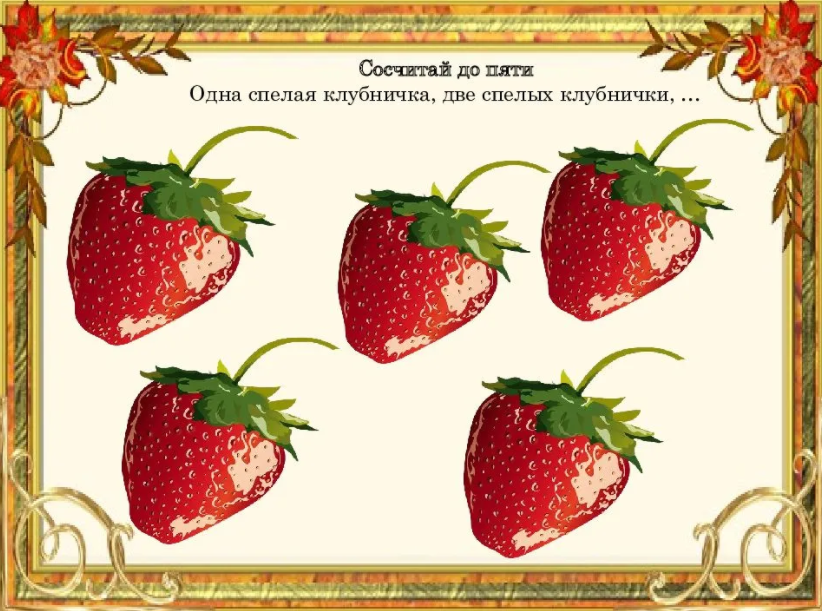 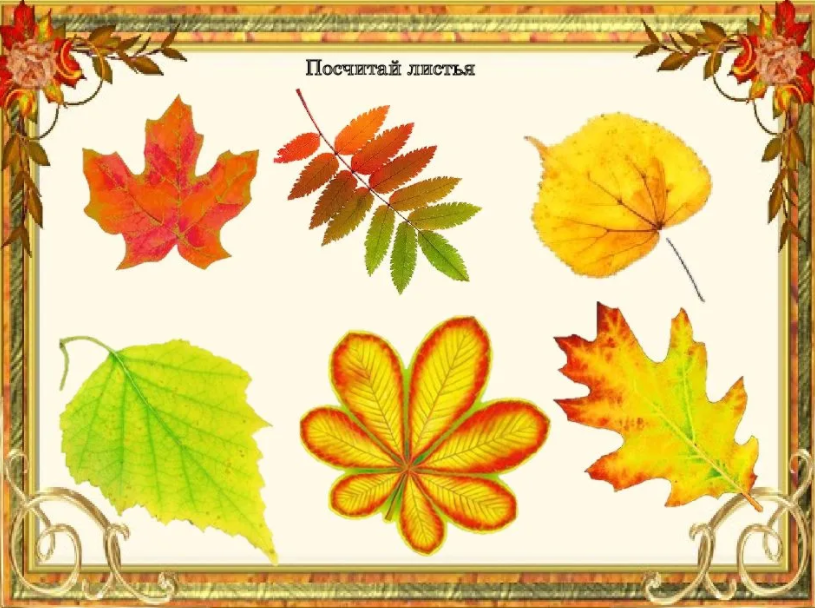 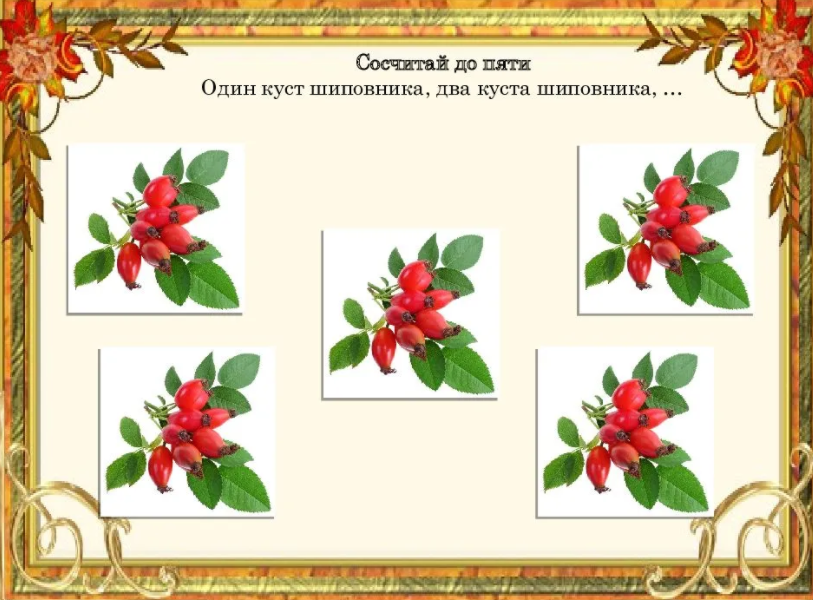 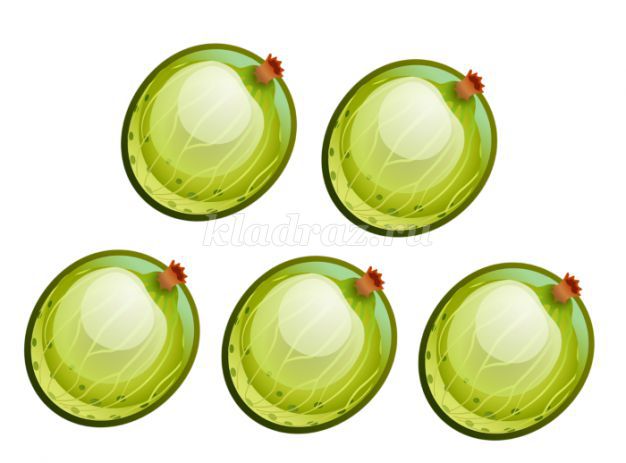 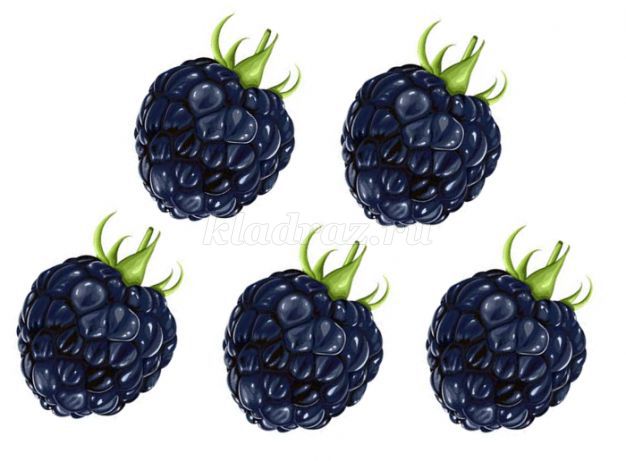 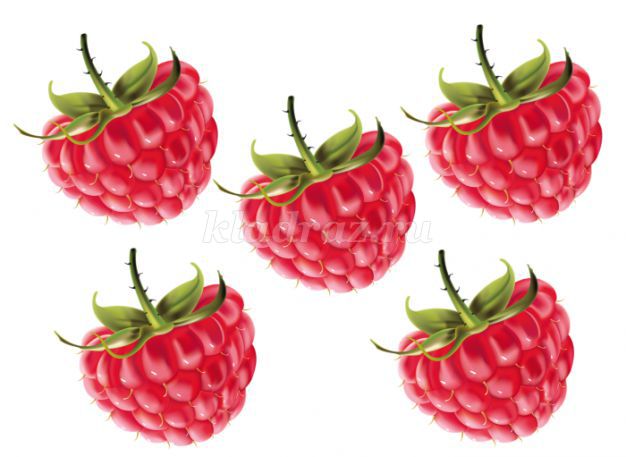 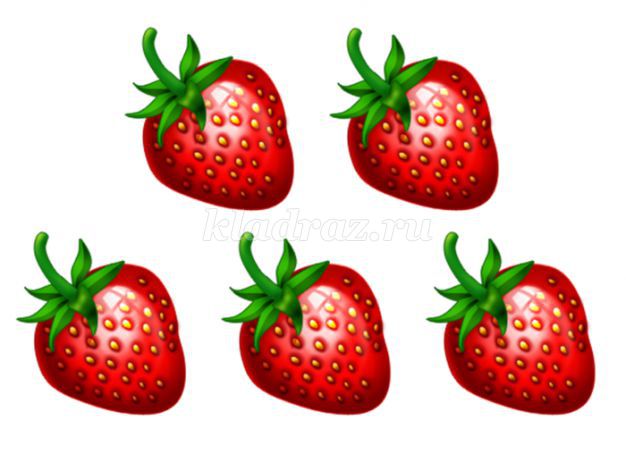 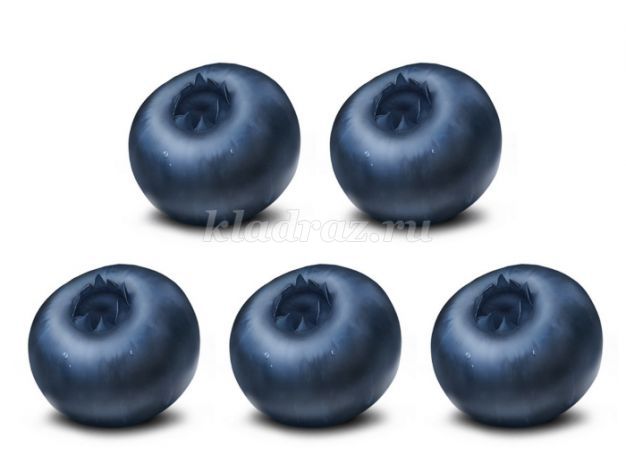 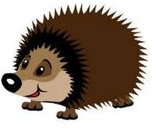 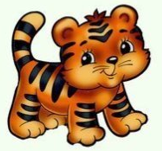 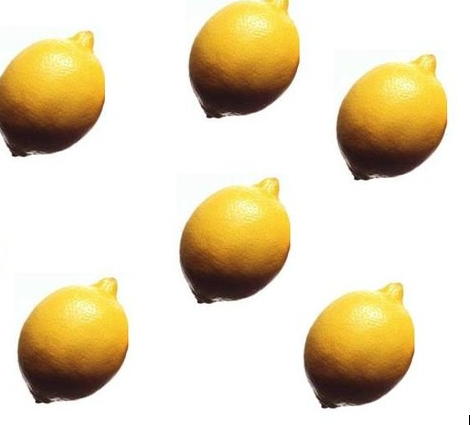 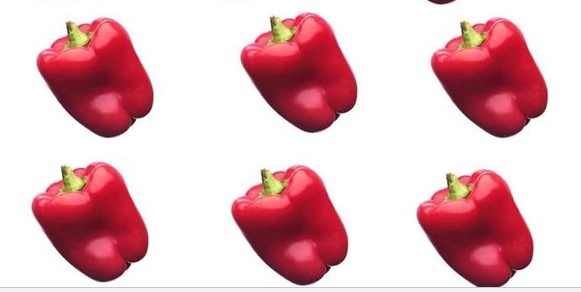 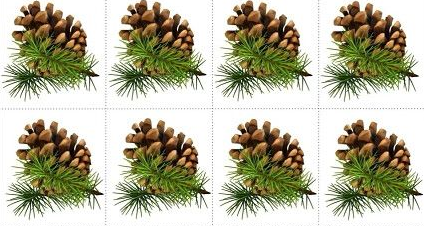 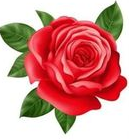 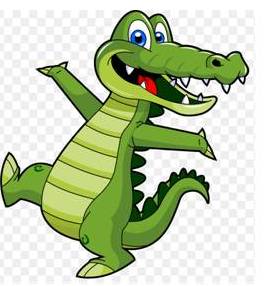 